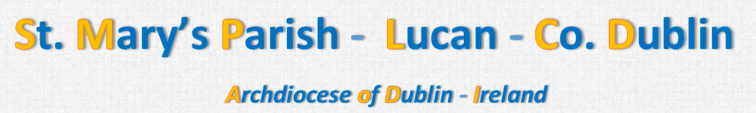 The above contains the main outline of duties. However it is inevitable that tasks may arise that do not fall within the remit of the above list of main duties.  Staff are therefore required to respond with a flexible approach when ad hoc tasks arise which are not specifically covered in their job description. Should an additional responsibility become a regular part of the job, the Job Description will be amended to reflect this. JOB DESCRIPTION JOB DESCRIPTION Job Title:  Book keeperJob Holder: Job Location:  St. Mary’s Parish Office, Lucan, Co DublinJob Location:  St. Mary’s Parish Office, Lucan, Co DublinReports to:  The co-Parish Priests (2) Reports to:  The co-Parish Priests (2) JOB PURPOSE:  To provide book-keeping services for the parish (in co-operation with a number of volunteers)1FinancesPrepare and process payroll for parish staff members and ensure all relevant statutory deductions are made i.e. PAYE & PRSI and Revenue requirements are satisfied.Other Finance related duties may includeOversee the entering and processing of all standing order donations from bank statements on Pastoral Management  (posting is done by volunteer)Oversee the entering and processing of all planned giving donations on Pastoral Management  (posting is done by volunteer)Oversee the entering and processing of all family offerings by one-off donations on Pastoral Management  (Lodgements and receipts are handled by volunteer)Enter all invoices and payments for all suppliers on Accounts IQ (two current operational accounts)Enter and process all Stole feesEnter and process all other income Enter and process all Common Fund, SHARE and Diocesan CollectionsReconcile all bank accounts every monthMonthly:Stole fees returns including priests’ payments and return to the Common Fund.Finance Committee:Produce quarterly reports for Finance Committee to include the following: Income and Expenditure, Trial balance and Balance sheetComparison figures with previous year and budget figures for year aheadEaster and Christmas:Preparation of Christmas and Easter post for distribution. Enter and process all returned Christmas and Easter DuesAnnually:Prepare financial statement for parish (and post it to website) Prepare annual acknowledgement letters for parishionersTax Reclaim - assist in the preparation and submission of the tax reclaim via ROS (Revenue Online System)2Ad Hoc Duties By the end of month 3, you will be required to present a written report to the Property and Finance Council following your review of the current financial management practices setting out your recommendations in terms of improvements in efficiency and effectivenessAs the job evolves, you may be asked to prioritise particular tasks and to undertake any other duties considered appropriate to the position.JOBHOLDER ENTRY REQUIREMENTS:  Knowledge (Education & Related Experience):At least 5 years previous administrative experience in a similar role is essential Robust book keeping experience is essential and a Certificate in Accounting Technicians of  Ireland (IATI) or equivalent is desirableIT Literate – MS Word, Excel, PowerPoint and Outlook and Database (or similar) experience is essentialKnowledge and experience of Pastoral Management/Accounts IQ is desirableApplicants must be eligible to work in IrelandKey Behaviours:Ability to work on their own and as part of a team Excellent organisational skills with highly developed written and verbal communication skillsA strong ability to multi task with strong customer services skillsEnthusiastic and motivated with an empathetic approach when dealing with sensitive situationsProactive and uses own initiativeFlexible Ability to take directionKEY RELATIONSHIPSKEY RELATIONSHIPSInternalCo-parish priestsMembers of the parish team and other staffVolunteers who assist with financesMembers of the Property and Finance CouncilExternalParishioners Members of the public using the Parish CentreMembers of the public using the church facilities 